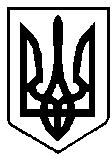 ВАРАСЬКА МІСЬКА РАДАВИКОНАВЧИЙ КОМІТЕТВАРАСЬКОЇ МІСЬКОЇ РАДИ                   Р І Ш Е Н Н Я                            25 березня 2022 року                                               		№ 113-РВ-22Про затвердження списків черговостіквартирного обліку при виконавчомукомітеті Вараської міської радиВраховуючи пропозиції громадської комісії з житлових питань при виконавчому комітеті Вараської міської ради (протокол №1 від 07.02.2022), на підставі норм Житлового кодексу Української РСР, Правил обліку громадян, які потребують поліпшення житлових умов, і надання їм жилих приміщень в Українській РСР, затверджених постановою Ради Міністрів УРСР і Укрпрофради від 11 грудня 1984 р. № 470, керуючись підпунктом 2 пункту «а» частини 1 статті 30, частиною 6 статті 59 Закону України “Про місцеве самоврядування в Україні”, виконавчий комітет Вараської міської ради                                                            В И Р І Ш И В :	1. Затвердити списки черговості квартирного обліку при виконавчому комітеті Вараської міської ради на 2022 рік: загальна черга 7110-РС-01-22, першочергова черга 7110-РС-02-22, позачергова черга 7110-РС-03-22, позачергова черга/ЧАЕС/ 7110-РС-04-22 (додаються). 2. Контроль за виконанням рішення покласти на заступника міського голови відповідно до розподілу функціональних обов’язків.Міський голова                             	                    Олександр МЕНЗУЛ